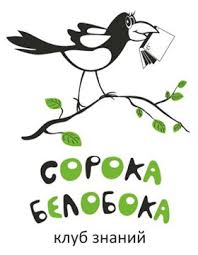 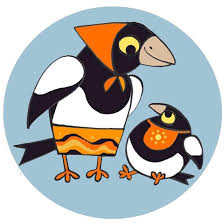 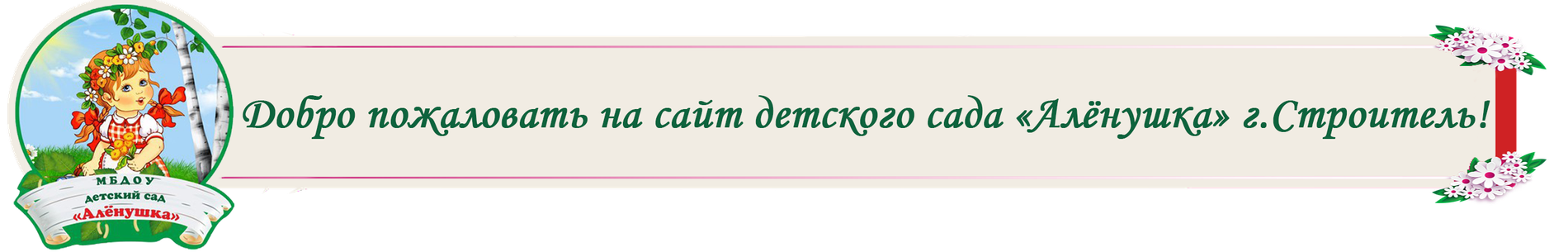 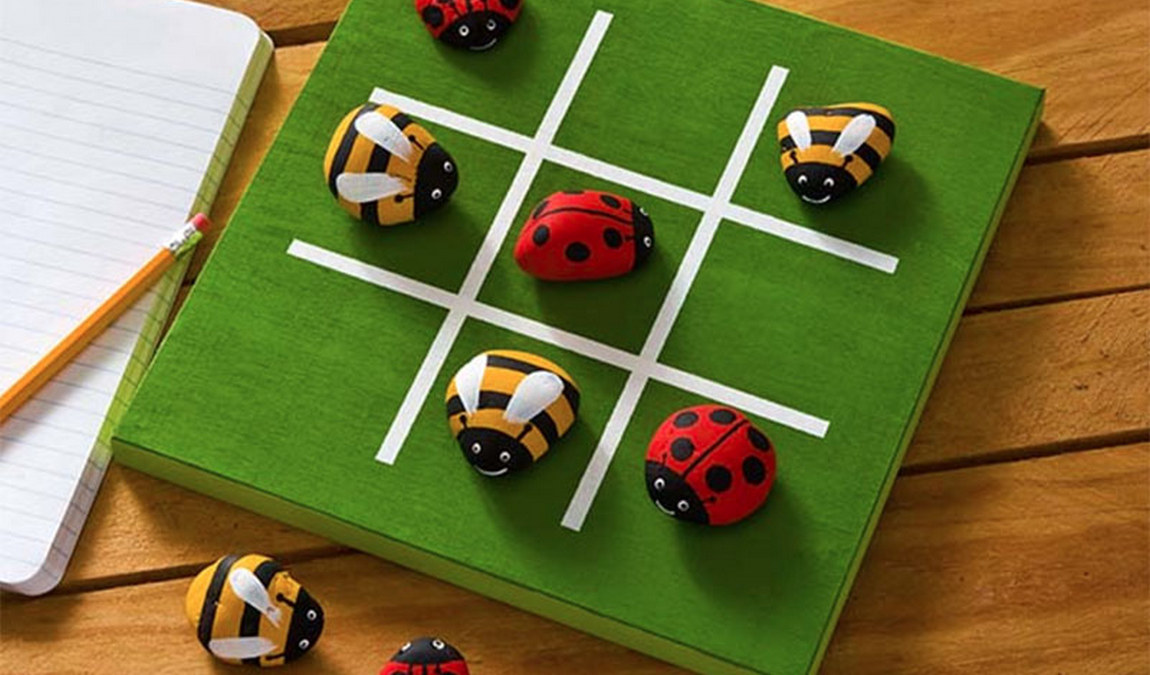 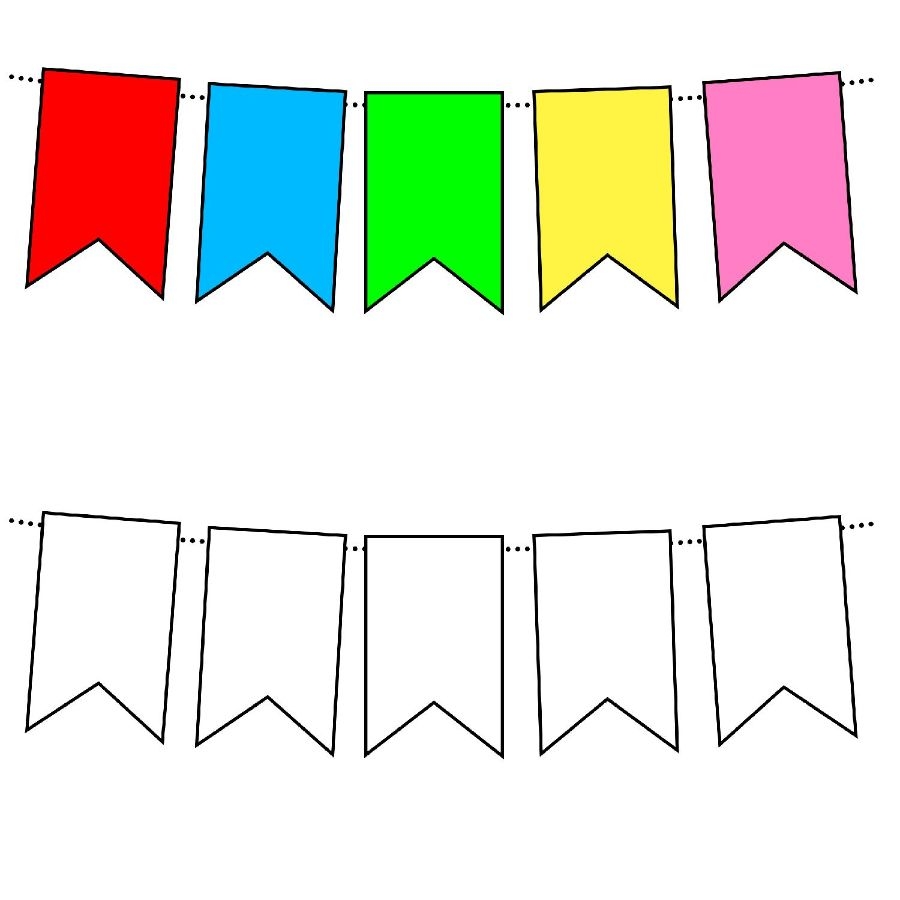 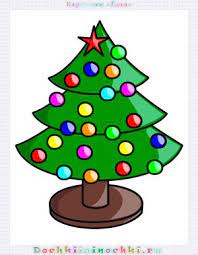 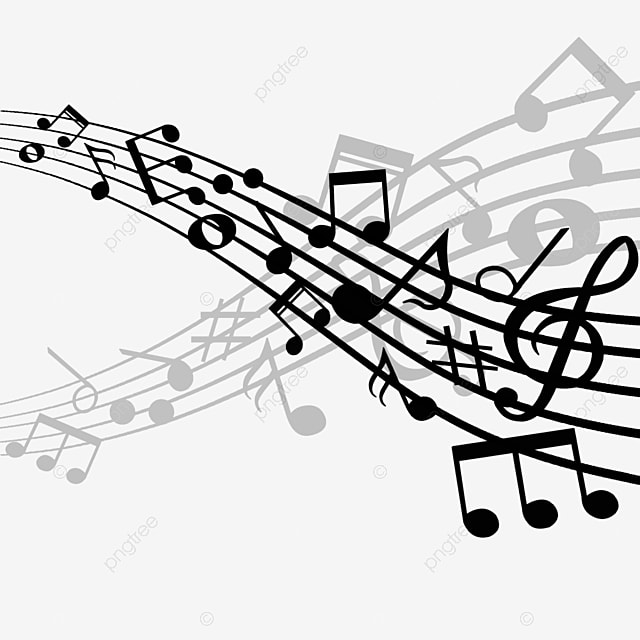 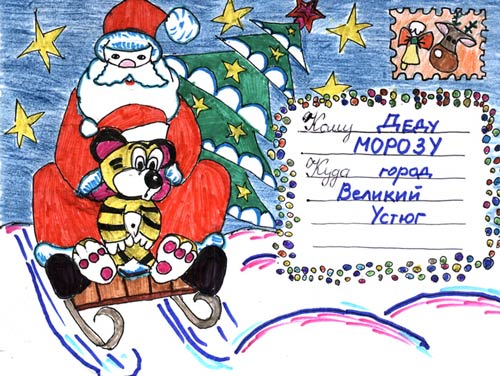 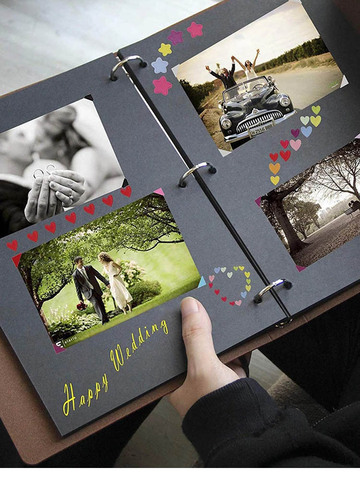 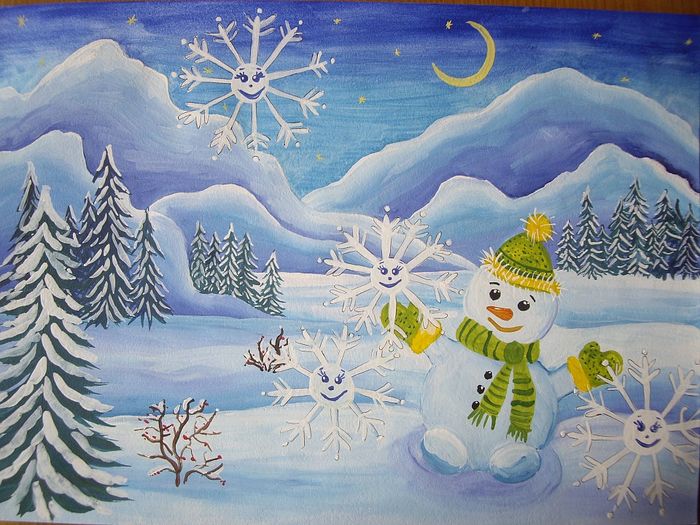 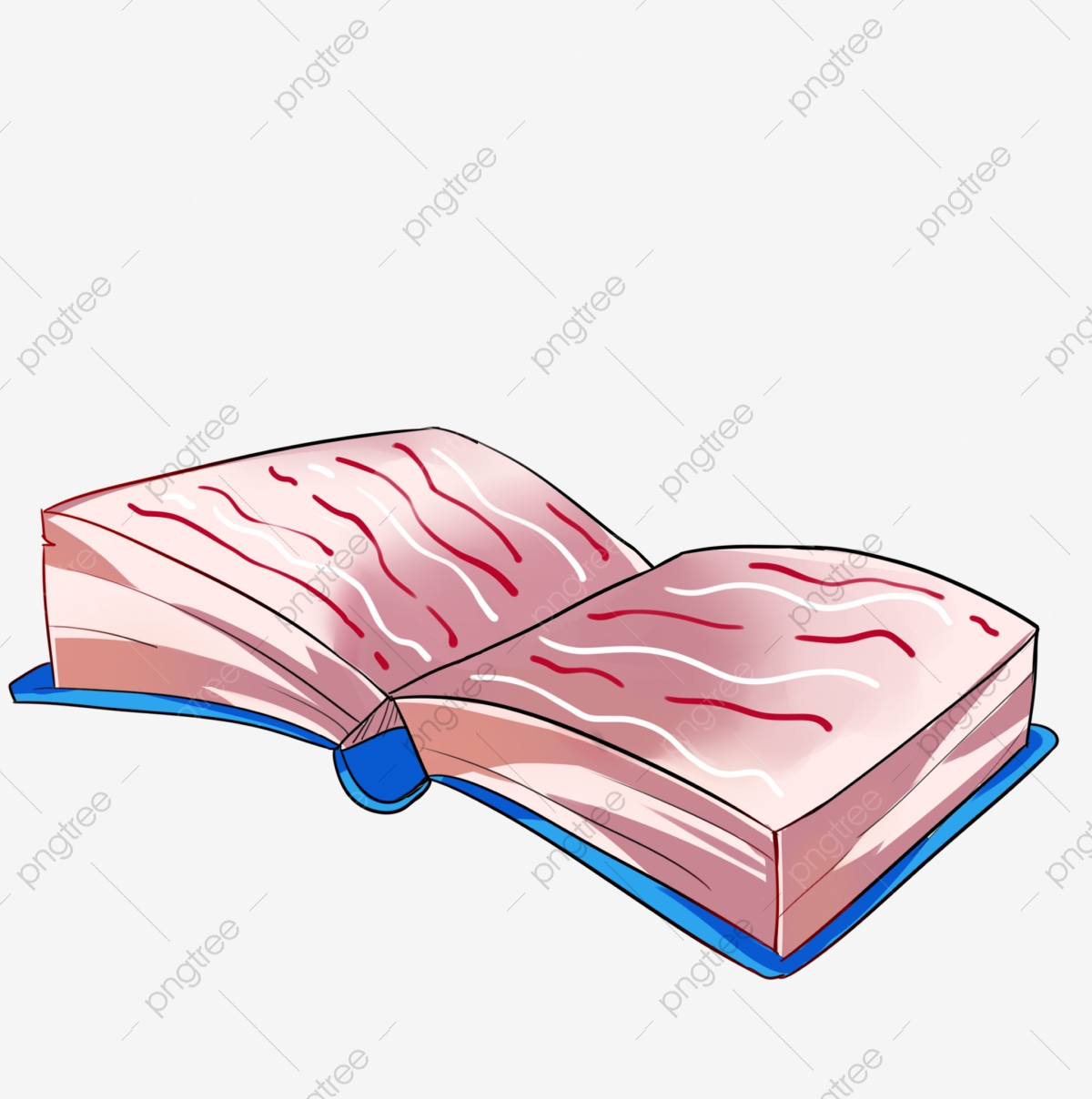 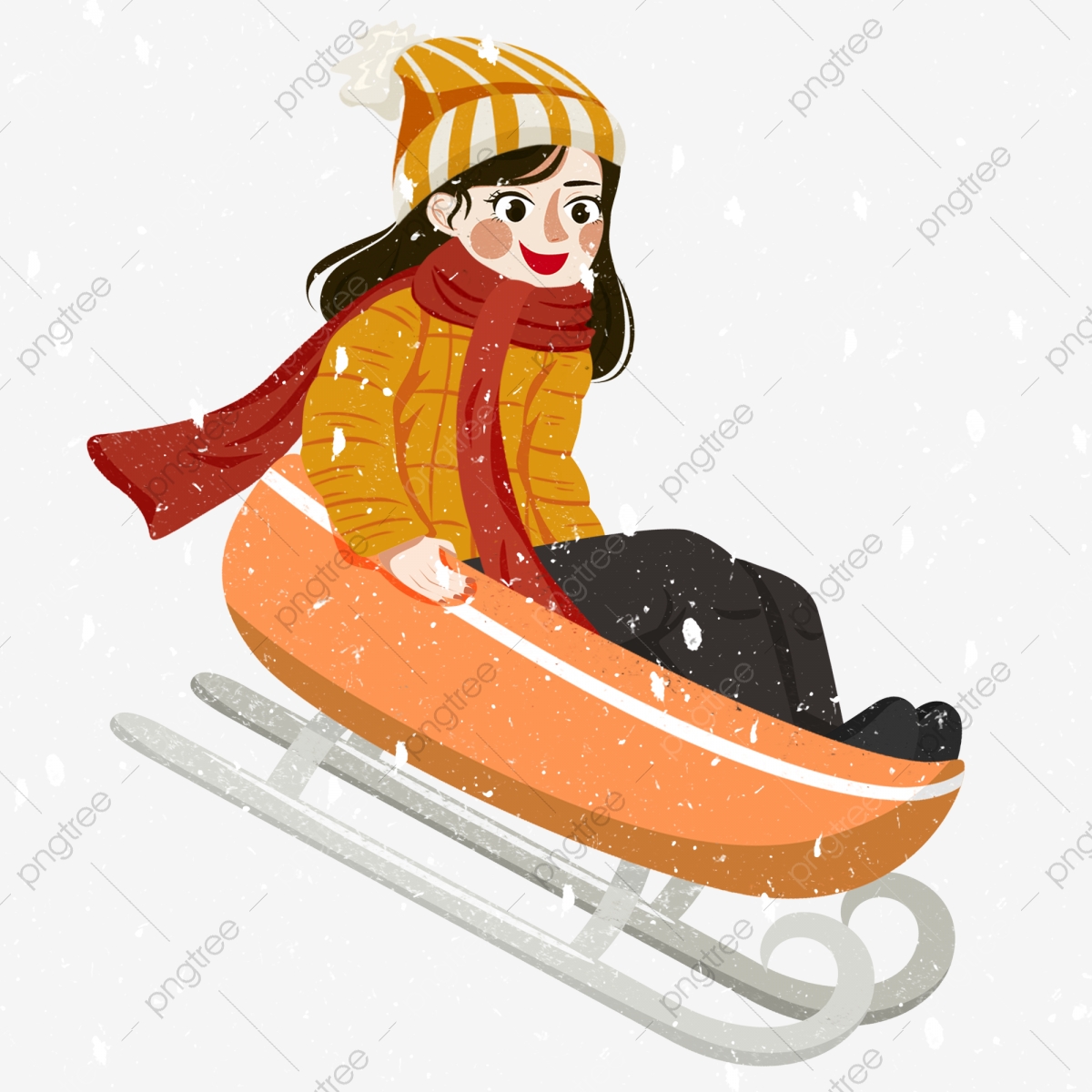 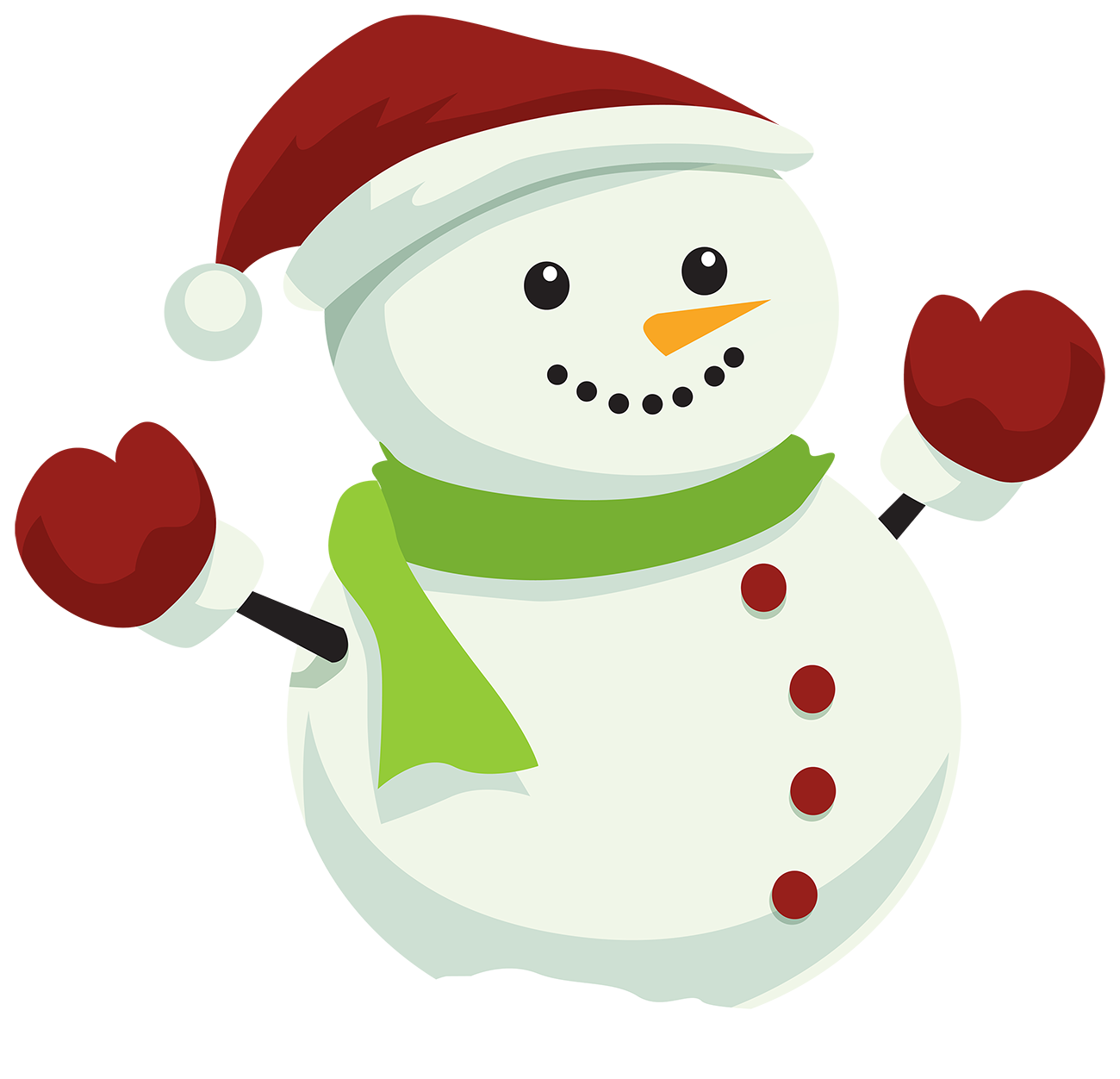 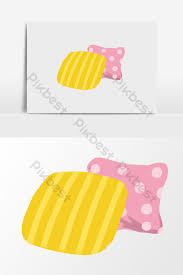 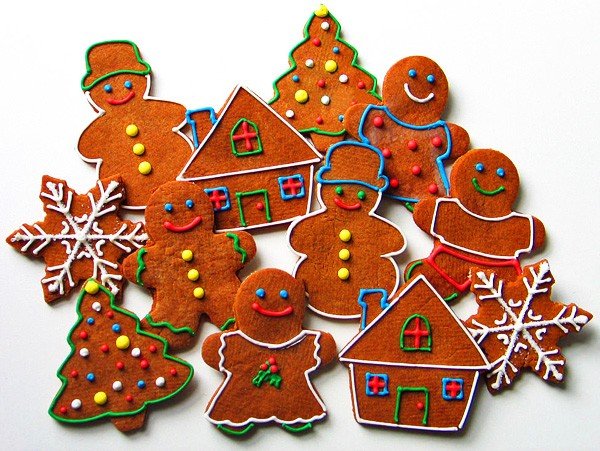 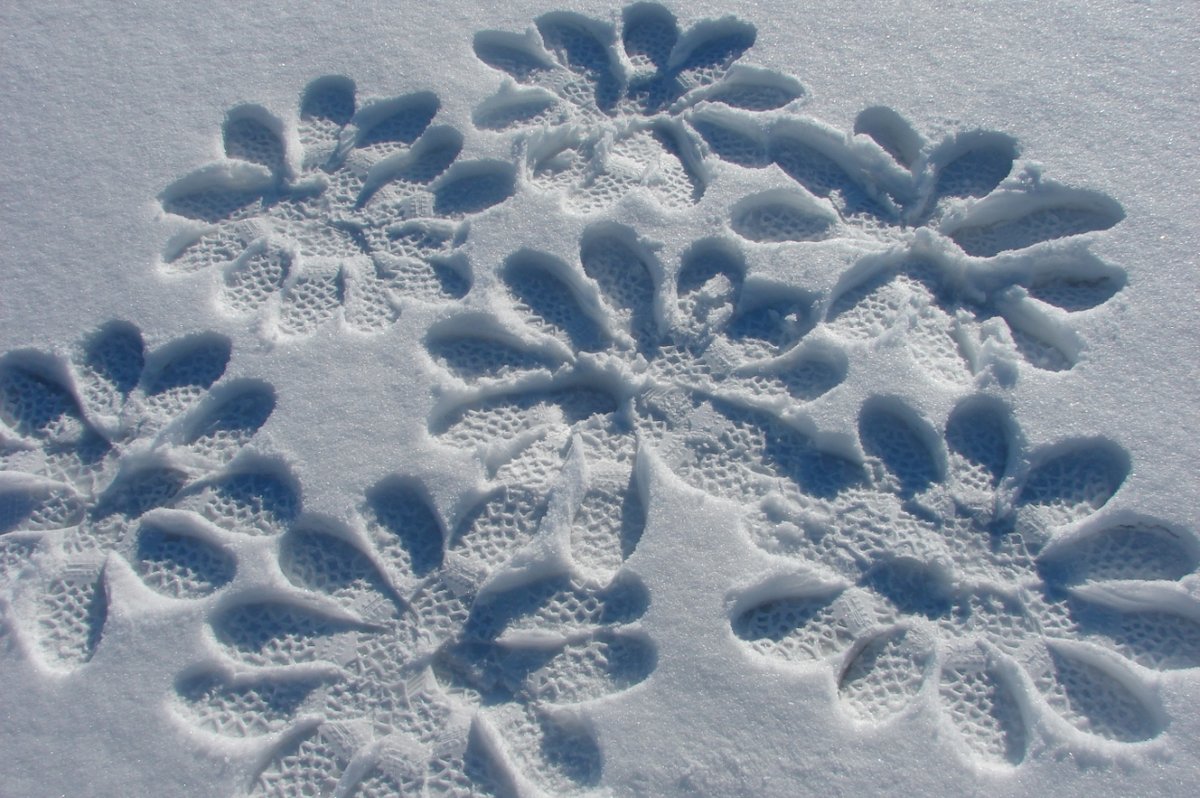 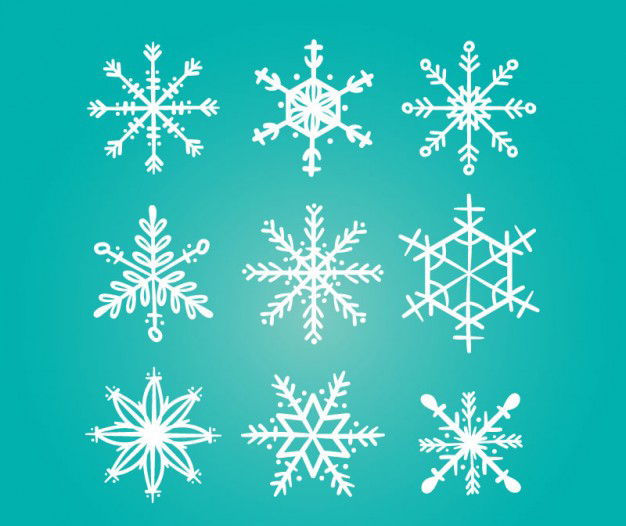 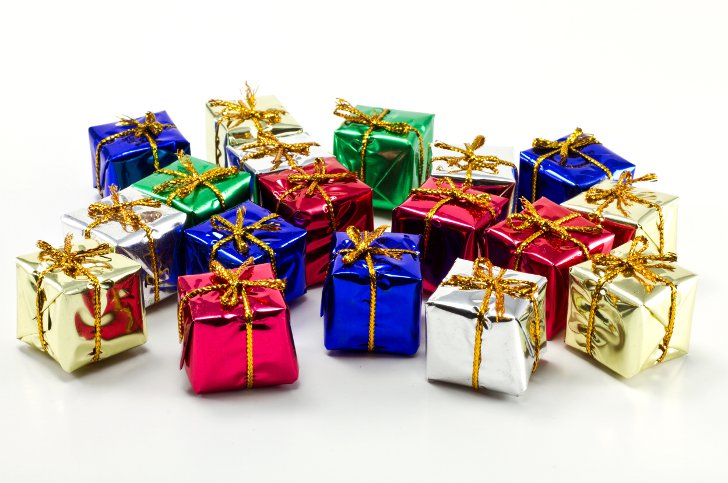 Для изготовления поделки Вам понадобится:картон, ватный диск, клей и краски.1. На картон приклеиваем ватный диск, предварительно разделив его на две част (голова и туловище).2. Красной краской рисуем животик нашей птички.3. Черной краской рисуем головку, спинку и крылышко, белой глазик, коричневой клювик и лапки. 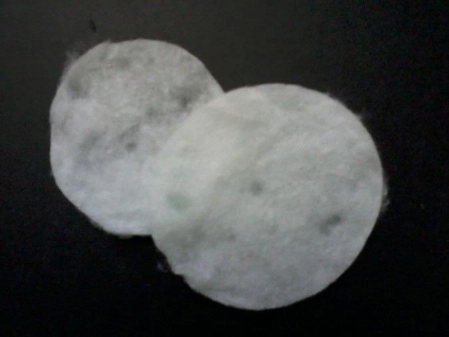 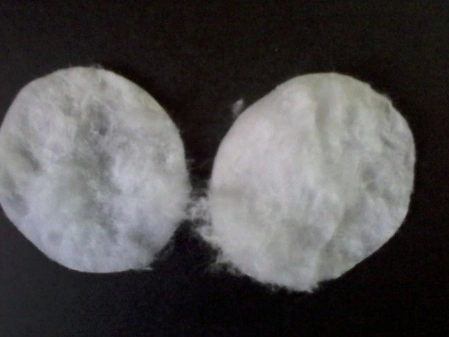 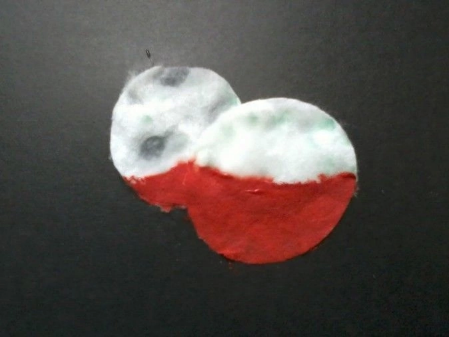 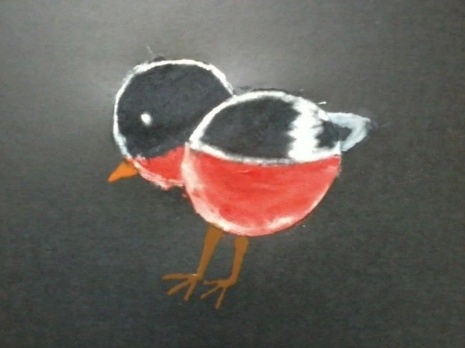 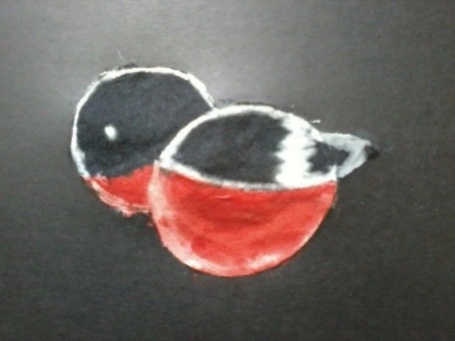 ВАША ПОДЕЛКА ГОТОВА!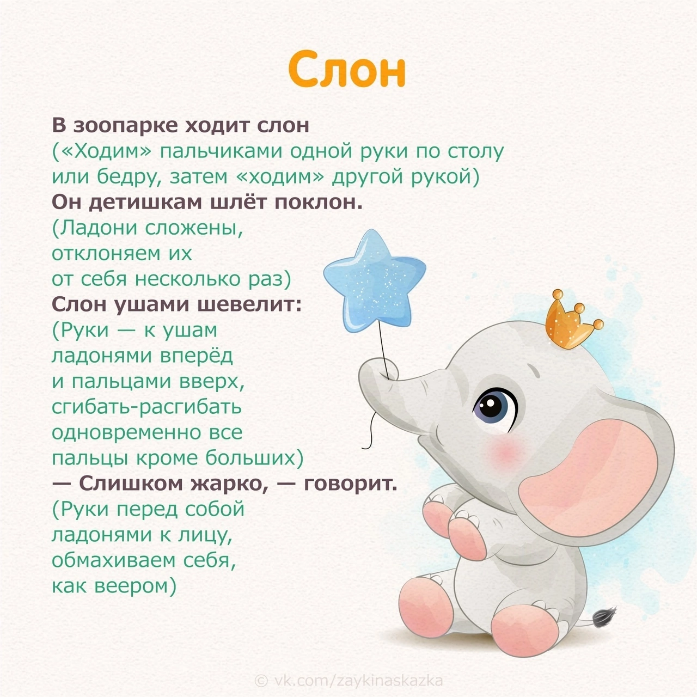 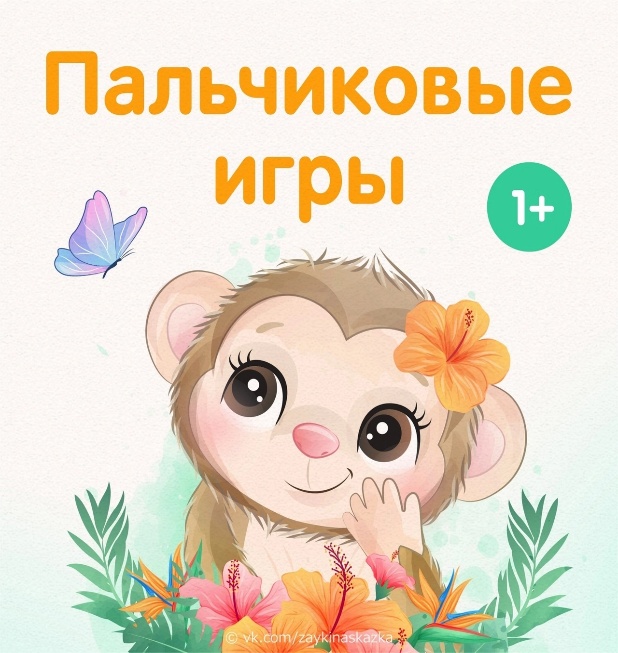 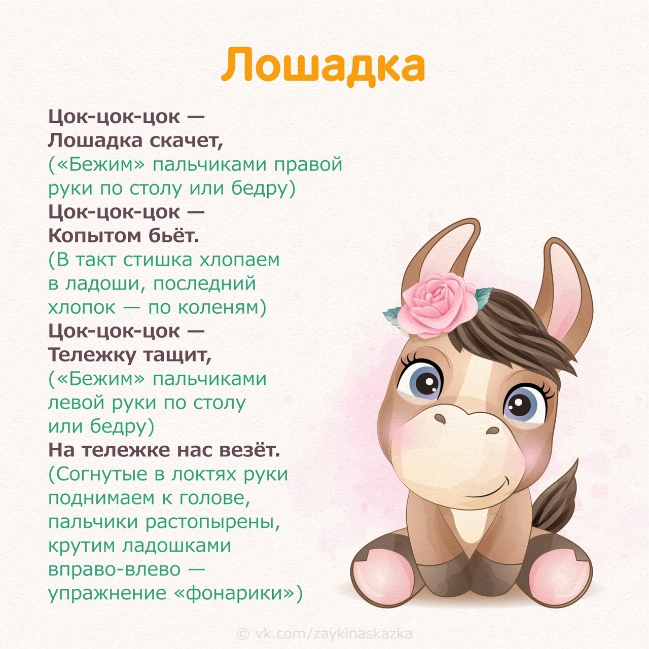 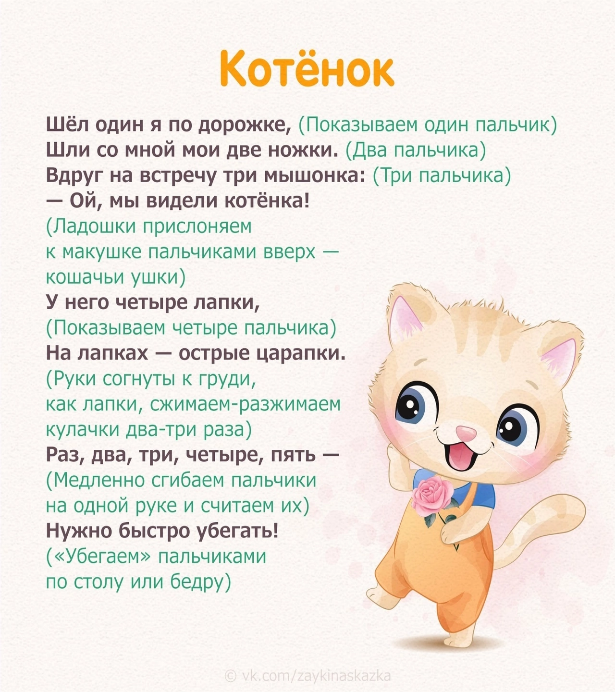 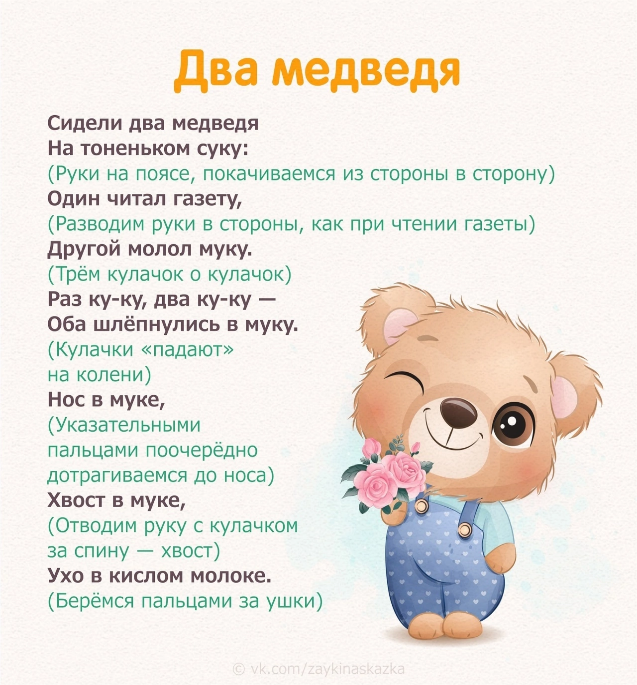 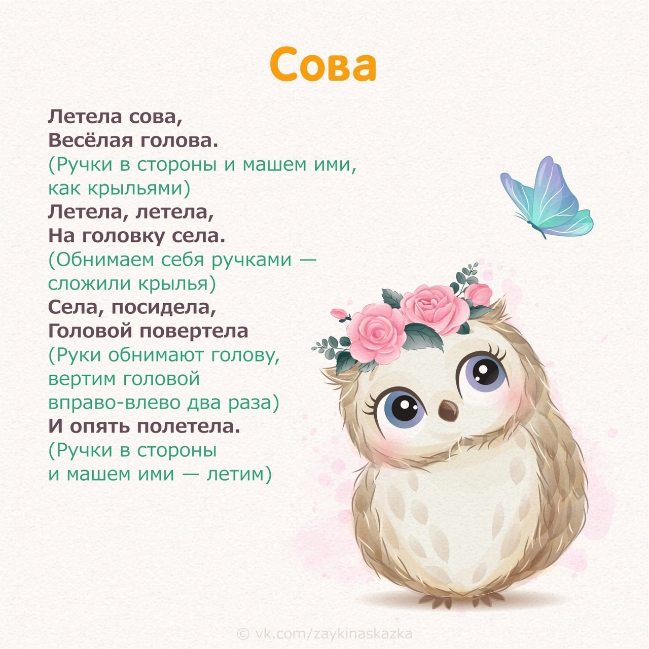 ЁлкаКорней ЧуковскийБыли бы у ёлочки
Ножки,
Побежала бы она
По дорожке.Заплясала бы она
Вместе с нами,
Застучала бы она
Каблучками.Закружились бы на ёлочке
Игрушки —
Разноцветные фонарики,
Хлопушки.Завертелись бы на ёлочке
Флаги
Из пунцовой, из серебряной
Бумаги.Засмеялись бы на ёлочке
Матрёшки
И захлопали б от радости
В ладошки.Потому что у ворот
Постучался Новый год!
Новый, новый,
Молодой,
С золотою бородой!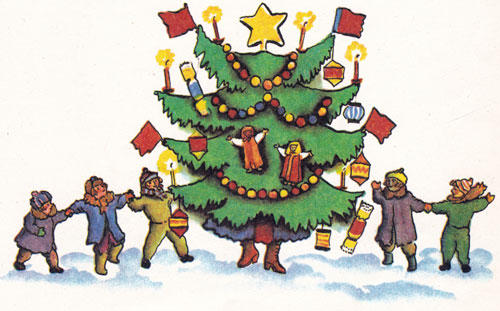 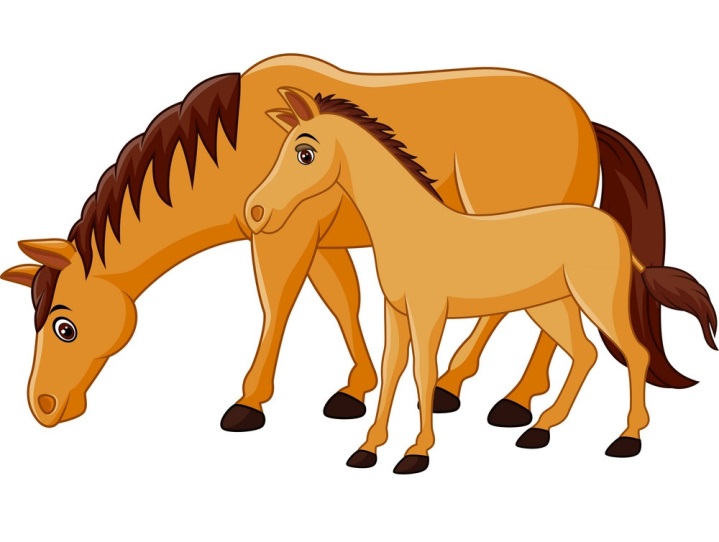 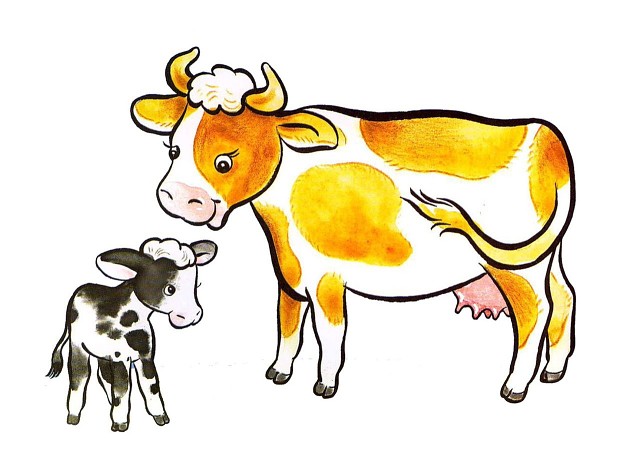 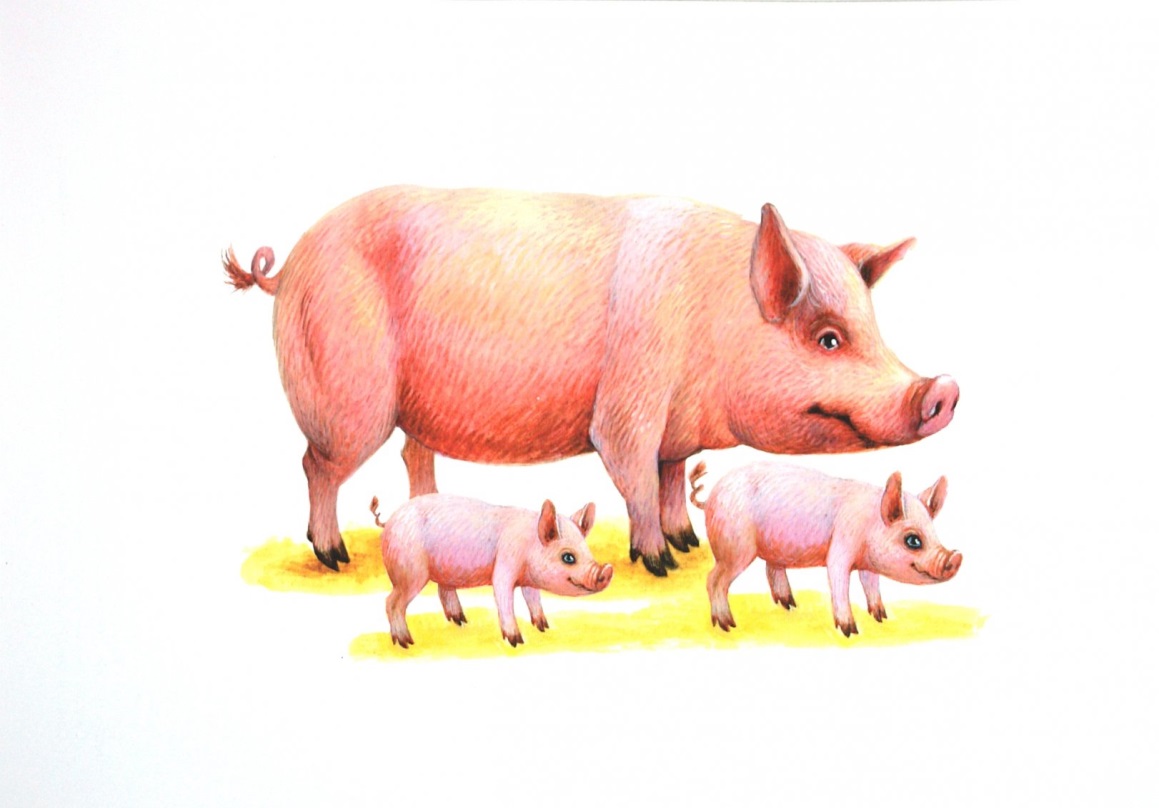 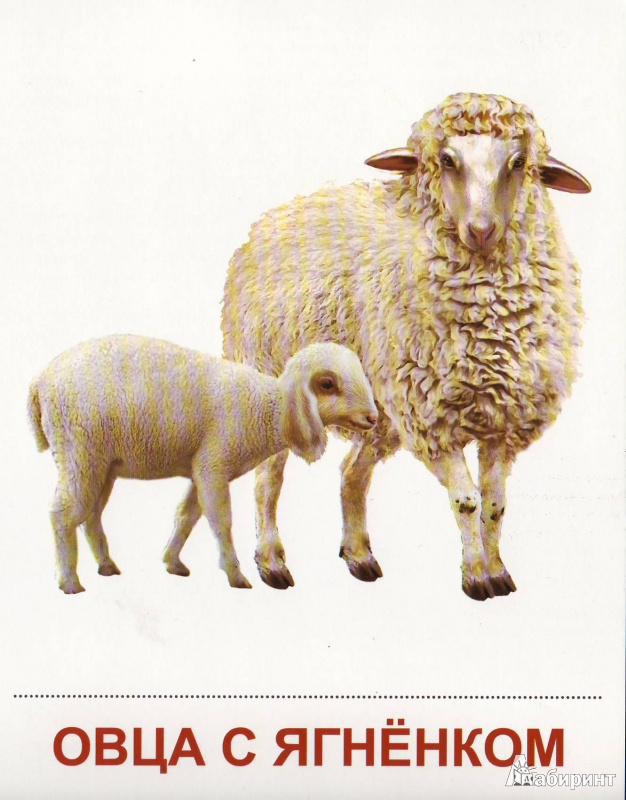 ПРЕДСТАВЛЕННЫЕ ФОТОГРАФИИ ВЗЯТЫ С РАЗНЫХ САЙТОВ СЕТИ ИНТЕРНЕТ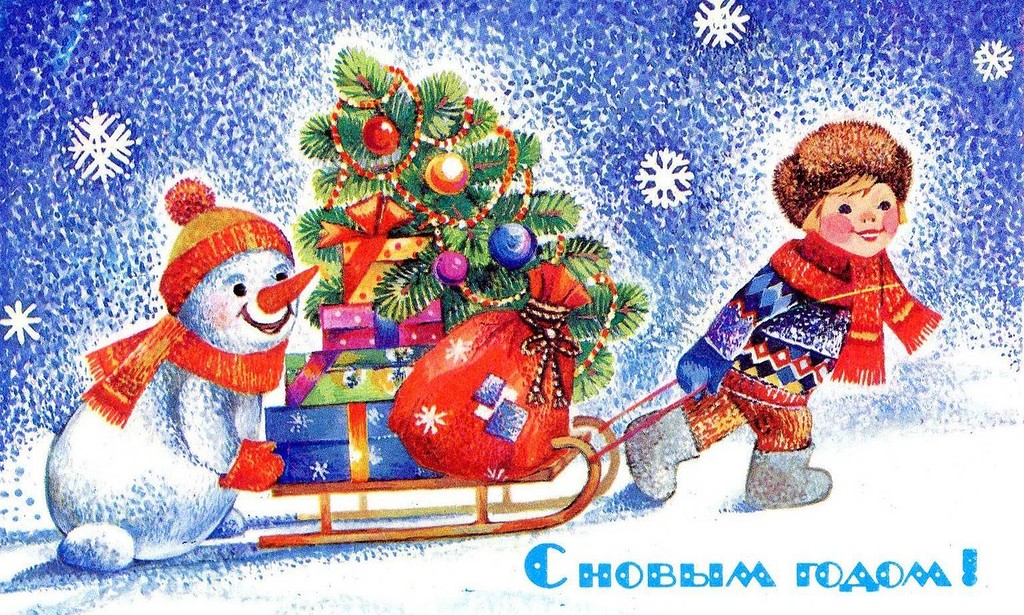 